Об утверждении Регламента сопровождения инвестиционных проектов, реализуемых на территории Пластовского муниципальногорайона, по принципу "одного окна"В целях активизации инвестиционной деятельности, повышения инвестиционной привлекательности, создания благоприятных условий для ведения предпринимательской и инвестиционной деятельности на территории Пластовского муниципального районаПОСТАНОВЛЯЮ:1. Утвердить прилагаемый Регламент сопровождения инвестиционных проектов, реализуемых на территории Пластовского муниципального района, по принципу «одного окна» (прилагается).2. Настоящее постановление опубликовать в газете «Знамя Октября» и разместить на официальном сайте администрации  Пластовского муниципального района в сети Интернет.3. Организацию исполнения и  контроль за исполнением настоящего постановления  возложить на первого заместителя главы Пластовского муниципального района по вопросам жилищно-коммунального хозяйства и строительства Пестрякова А.Н., заместителя главы Пластовского муниципального района по управлению экономикой и муниципальным имуществом  Федорцову С.А. и заместителя главы Пластовского муниципального района по вопросам сельского хозяйства и перерабатывающей промышленности Карамутдинова Г.А.Глава Пластовского муниципального района                                                                 А.В. НеклюдовРЕГЛАМЕНТСОПРОВОЖДЕНИЯ ИНВЕСТИЦИОННЫХ ПРОЕКТОВ, РЕАЛИЗУЕМЫХ  НА ТЕРРИТОРИИ ПЛАСТОВСКОГО МУНИЦИПАЛЬНОГО РАЙОНА, ПО ПРИНЦИПУ "ОДНОГО ОКНА"1. Общие положения1.1. Настоящий Регламент сопровождения инвестиционных проектов, реализуемых на территории Пластовского муниципального района, по принципу «одного окна» (далее – Регламент) устанавливает сроки и последовательность действий администрации Пластовского муниципального района по оказанию информационно-консультационного и организационного содействия инвесторам и (или) инициаторам инвестиционных проектов при реализации инвестиционных проектов на территории  Пластовского муниципального района. Регламент разработан в целях активизации процесса привлечения инвестиций в экономику  Пластовского муниципального района, создания благоприятных  условий для инвесторов, сокращения сроков проведения подготовительных, согласительных и разрешительных процедур при подготовке и реализации инвестиционных проектов на территории Пластовского муниципального района и направлен на снижение административных барьеров, а также на координацию взаимодействия инвесторов  и (или) инициаторов с федеральными, региональными и муниципальными органами исполнительной власти.1.2. Структурным подразделением администрации района, ответственным за организацию и координацию работы по сопровождению инвестиционных проектов на территории района по принципу "одного окна", является Одел экономики Управления экономикой и муниципальным имуществом администрации Пластовского муниципального района (далее – Отдел экономики).1.3. Для целей настоящего Регламента применяются следующие понятия:сопровождение инвестиционного проекта по принципу "одного окна" (далее – сопровождение инвестиционного проекта) – комплекс информационно-консультационных и организационных мероприятий по содействию Инвестору в реализации инвестиционного проекта на территории района;инвестор – это субъект инвестиционной деятельности, осуществляющий вложение собственных, заемных или привлеченных средств в соответствии с законодательством Российской Федерации и Челябинской области и обеспечивающий их целевое использование;инициатор инвестиционного проекта – индивидуальный предприниматель или юридическое лицо, выступающие с обоснованием необходимости и возможности реализации инвестиционного проекта на территории района;инвестиционный проект – обоснование экономической целесообразности, объема и сроков осуществления капитальных вложений, в том числе необходимая проектная документация, разработанная в соответствии с законодательством Российской Федерации, а также описание практических действий по осуществлению инвестиций (бизнес-план);инвестиционная площадка – свободный земельный участок или земельный участок с расположенными на нем объектами, потенциально являющийся местом реализации инвестиционного проекта;куратор инвестиционного проекта (далее – Куратор) – должностное лицо администрации Пластовского муниципального района в соответствии с отраслевой принадлежностью инвестиционного проекта, ответственное за сопровождение инвестиционного проекта и оказывающее содействие в реализации плана мероприятий по сопровождению инвестиционного проекта;координатор при сопровождении инвестиционного проекта (далее – Координатор) – должностное лицо Отдела экономики, ответственное за сопровождение инвестиционного проекта.1.4. Инвестор, претендующий на получение муниципальной поддержки инвестиционной деятельности в форме сопровождения инвестиционных проектов, должен соответствовать следующим требованиям:а) не находиться в процессе ликвидации;б) в отношении его не проводится процедура банкротства;в) не иметь просроченной задолженности по налогам, сборам и иным обязательным платежам в бюджеты бюджетной системы Российской Федерации;г) не иметь просроченной задолженности по ранее предоставленным ему формам муниципальной поддержки инвестиционной деятельности;д) его деятельность не должна быть приостановлена в порядке, предусмотренном Кодексом Российской Федерации об административных правонарушениях.1.5. Сопровождение инвестиционного проекта осуществляется на безвозмездной основе.1.6. Не подлежат в рамках настоящего Регламента сопровождению инвестиционные проекты:1.6.1. Порядок разработки, рассмотрения, согласования, утверждения и сопровождения которых установлен законодательством Российской Федерации, иными нормативными правовыми актами Челябинской области.1.6.2. Финансируемые в полном объеме за счет средств бюджетов бюджетной системы Российской Федерации.1.6.3. Связанные с вложением инвестиций в банки и иные кредитные организации, а также в страховые организации.1.6.4. Связанные с привлечением денежных средств граждан и юридических лиц для долевого строительства многоквартирных домов и (или) иных объектов недвижимости на основании договора участия в долевом строительстве в соответствии с Федеральным законом от 30 декабря 2004 г. № 214-ФЗ "Об участии в долевом строительстве многоквартирных домов и иных объектов недвижимости и о внесении изменений в некоторые законодательные акты Российской Федерации".2. Организация сопровождения инвестиционных проектов2.1. В рамках сопровождения инвестиционных проектов Отдел экономики организует взаимодействие со структурными подразделениями администрации района, органами исполнительной власти Челябинской области и иными организациями области и района.3. Формы по сопровождению инвестиционных проектов3.1. На территории Пластовского муниципального района для инвестора, инициатора инвестиционного проекта предусмотрены следующие формы сопровождения инвестиционных проектов:	-информационно - консультационное  сопровождение инвестиционного проекта,	-организационное сопровождение инвестиционного проекта.	3.2. Информационно - консультационное сопровождение инвестиционного проекта включает в себя подготовку предложений и предоставление инвесторам, инициаторам инвестиционных проектов информации на безвозмездной основе:	а) по механизмам  и возможным инструментам поддержки, на которые может претендовать инвестор, инициатор инвестиционного проекта в соответствии с действующим законодательством;	б) по имеющимся на территории Пластовского муниципального района инвестиционным площадкам для реализации инвестиционных проектов;	в) по иным вопросам, относящимся к инвестиционной деятельности администрации Пластовского муниципального района.3.3. Организационное сопровождение реализации инвестиционного проекта, в том числе:- взаимодействие Отдела экономики с отраслевыми структурными подразделениями администрации района, органами исполнительной власти Челябинской области, учреждениями и организациями независимо от их организационно-правовой формы (при необходимости);- рассмотрение письменных обращений Инвесторов;- оперативная организация переговоров, встреч, совещаний, консультаций, направленных на решение вопросов, возникающих в процессе реализации инвестиционного проекта;- назначение Куратора и Координатора инвестиционного проекта;- разработка Отделом  экономики совместно со структурными подразделениями администрации района, в соответствии с отраслевой принадлежностью инвестиционного проекта (далее – Структурное подразделение) плана мероприятий по сопровождению инвестиционного проекта;- размещение информации об инвестиционных проектах на официальном сайте администрации Пластовского муниципального района http://www.plastrayon.ru/ в сети "Интернет".4. Порядок сопровождения инвестиционных проектов4.1. Основанием для начала сопровождения инвестиционного проекта является обращение Инвестора в администрацию района с заявкой на сопровождение инвестиционного проекта (далее – Заявка), оформленной в соответствии с приложением № 1 к настоящему Регламенту.К Заявке прикладывается паспорт инвестиционного проекта, оформленный в соответствии с приложением № 2 к настоящему Регламенту.4.2. Инвестор вправе по собственной инициативе представить следующие документы:1) выданные налоговым органом не ранее чем за 30 календарных дней до дня подачи Заявки:- выписку из Единого государственного реестра юридических лиц или Единого государственного реестра индивидуальных предпринимателей;- справку, подтверждающую отсутствие задолженности по уплате налогов и других обязательных платежей в бюджеты бюджетной системы Российской Федерации;2) сведения об отсутствии в отношении претендента процедур банкротства в Едином федеральном реестре сведений о банкротстве.Если документы, указанные в настоящем пункте, не представлены Инвестором, то они запрашиваются Отделом экономики в налоговом органе с использованием единой системы межведомственного электронного взаимодействия в форме электронного документа, а также с использованием сведений Единого федерального реестра сведений о банкротстве, размещенного в информационно-телекоммуникационной сети "Интернет" в соответствии с Федеральным законом от 26 октября 2002 г. № 127-ФЗ "О несостоятельности (банкротстве)" (подпункт 2 настоящего пункта).4.3. Заявка и паспорт инвестиционного проекта могут быть поданы Инвестором:а) в администрацию Пластовского муниципального района непосредственно или почтовым отправлением по адресу: 457020, Челябинская область, г. Пласт, ул. Октябрьская, 45, кабинет 13;б) в электронной форме (в отсканированном виде) по электронной почте: plastrayon@ mail.ru;Заявка подлежит обязательной регистрации администрацией района не позднее следующего рабочего дня с даты поступления.4.4. В случае несоответствия представленных Заявки и (или) паспорта инвестиционного проекта приложениям № 1, 2 к настоящему Регламенту,  либо непредставления паспорта инвестиционного проекта, отдел экономики в течение трех рабочих дней с даты регистрации Заявки возвращает Инвестору Заявку с приложенными к ней документами с обоснованием причин возврата.В случае устранения обстоятельств, послуживших основанием для возврата Заявки, Инвестор вправе повторно обратиться в администрацию района в соответствии с настоящим Регламентом.4.5. В случае отсутствия оснований для возврата Заявки, установленных пунктом 4.4 настоящего Регламента, Отдел  экономики в течение шести рабочих дней с даты регистрации Заявки:1) запрашивает в рамках межведомственного взаимодействия, а также с использованием сведений Единого федерального реестра сведений о банкротстве, размещенного сети "Интернет" в соответствии с Федеральным законом от 26 октября 2002 г. № 127-ФЗ "О несостоятельности (банкротстве)", документы, указанные в пункте 4.2 настоящего Регламента (в случае, если они не представлены Инвестором (инициатором);2) проводит рассмотрение документов, указанных в пунктах 4.1, 4.2 настоящего Регламента, на предмет соответствия Инвестора требованиям, установленным пунктом 1.4. раздела 1 настоящего Регламента;3) принимает решение о сопровождении инвестиционного проекта или об отказе в сопровождении инвестиционного проекта.4.5.1. Основаниями для принятия решения об отказе в сопровождении инвестиционного проекта являются:- Инвестор не соответствует требованиям, установленным пунктом 1.4. раздела 1 настоящего Регламента;- инвестиционный проект относится к инвестиционным проектам, указанным в пункте 1.6 раздела 1 настоящего Регламента.4.5.2. При наличии оснований, указанных в подпункте 4.5.1 настоящего Регламента, Отдел экономики в течение трех рабочих дней со дня принятия решения направляет Инвестору письмо об отказе в сопровождении инвестиционного проекта с обоснованием причин отказа.4.6. В случае принятия решения о сопровождении инвестиционного проекта Отдел экономики не позднее одного рабочего дня с даты его принятия:- направляет указанное решение, Заявку и паспорт инвестиционного проекта в Структурное подразделение;- информирует Инвестора о принятом решении.4.7. В течение 10 рабочих дней с даты получения документов, указанных в пункте 4.6 настоящего Регламента:4.7.1. Структурное подразделение рассматривает поступившие документы и назначают Куратора проекта.4.7.2. Отдел  экономики во взаимодействии со Структурным подразделением:- разрабатывают проект плана мероприятий по сопровождению инвестиционного проекта (далее – План мероприятий) в соответствии с действующим законодательством и нормативно-правовыми актами Пластовского муниципального района в сроки и по форме согласно приложению № 3 к настоящему Регламенту;- проводят согласование Плана мероприятий со структурными подразделениями, в сфере деятельности которых необходимо содействие в реализации инвестиционного проекта, с Инвестором.Согласование проекта Плана мероприятий осуществляется указанными лицами в срок, не превышающий пяти рабочих дней с даты его получения.4.8. После согласования Плана мероприятий с лицами, указанными в абзаце третьем подпункта 4.7.2 пункта 4.7 настоящего Регламента, Структурное подразделение, в течение трех рабочих дней с даты согласования Плана мероприятий, проставляет визу руководителя "Согласовано" и не позднее следующего рабочего дня направляет в Отдел  экономики План мероприятий с указанием контактных данных Куратора.4.9. Отдел экономики  в течение двух рабочих дней с даты получения Плана мероприятий направляет его главе Пластовского муниципального района на утверждение и после утверждения направляет его и контактные данные Координатора Инвестору, а также ответственным исполнителям Плана мероприятий.4.10. При сопровождении инвестиционного проекта:1) ответственные исполнители Плана мероприятий обеспечивают в установленные сроки реализацию задач и выполнение мероприятий, предусмотренных Планом мероприятий;2) Отдел экономики, Структурное подразделение проводят работу по выполнению Плана мероприятий, способствуют разрешению вопросов, возникающих при реализации инвестиционных проектов.4.11. Внесение изменений в План мероприятий:1)  изменения в План мероприятий могут быть внесены по инициативе Отдела экономики, Структурного подразделения, Инвестора;2)  Отдел  экономики организует внесение изменений в План мероприятия в порядке, установленном 4.7 – 4.8 настоящего Регламента для утверждения Плана мероприятий.Изменения в План мероприятий оформляются отдельным документом и являются неотъемлемой частью Плана мероприятий.4.12. Сопровождение инвестиционного проекта прекращается в случаях:а) завершения исполнения всех мероприятий, предусмотренных Планом мероприятий;б) отказа Инвестора от сопровождения инвестиционного проекта;в) неисполнения Инвестором сроков реализации отдельных мероприятий, предусмотренных Планом мероприятий, по которым он выступает ответственным исполнителем, более чем на 90 рабочих дней.Приложение №1к  Регламенту сопровождения  инвестиционных  проектов, реализуемых на территории Пластовского муниципального района,   по принципу «одного окна»Главе  Пластовского муниципального района____________________________                  (Ф.И.О.)Заявкана сопровождение инвестиционного проекта, реализуемого на территории Пластовского муниципального района,  по принципу «одного окна» от_______________________________________________________________________ (наименование, ИНН и ОГРН претендента)Зарегистрированного по адресу:______________________________________________________________________________________________________________________ Прошу рассмотреть возможность сопровождения инвестиционного проекта _________________________________________________________________________ _________________________________________________________________________(название инвестиционного проекта)по принципу «одного окна» на территории  Пластовского муниципального района.Проекту необходимо содействие в ___________________________________________________________________________________________________________________________________________________________________________________________(выборе земельного участка и получения права на его использование, оформления разрешительной документации для строительства, предоставлении информации о социально-экономическом и ином положении района, подборе трудовых ресурсов из числа жителей района, по технологическому присоединению к инженерным сетям и др. - указать)Настоящим Заявитель дает свое согласие на обработку данных и предоставление всей необходимой информации и документов об инвестиционном проекте, инициаторе проекта, персональных данных.   Приложение:   паспорт   инвестиционного проекта на ___________ листах.     М.П.         Руководитель __________________________________ (_______________)Приложение №2к  Регламенту сопровождения  инвестиционных  проектов, реализуемых на территории Пластовского муниципального района,   по принципу «одного окна»ПАСПОРТинвестиционного проекта______________________________(полное наименование проекта)1. Инициатор2. Общая информация об инициаторе3. Краткое содержание проекта4. Технические требования: ресурсы и инфраструктурадля реализации инвестиционного проекта5. Основные показатели проекта(в тыс. рублей)Паспорт заполнил: ___________________________________________                                                            (Ф.И.О., должность, дата)Контактные реквизиты:телефон /_____/___________________,факс /____/_______________________,адрес: ___________________________,E-mail ____________________________Приложение №3к  Регламенту сопровождения  инвестиционных  проектов, реализуемых на территории Пластовского муниципального района,   по принципу «одного окна»ФормаСОГЛАСОВАНО                                                                                                   УТВЕРЖДАЮ____________________                                                                            _______________________________________                                                                          ____________________"___" ______________                                                                             "___" ______________ПЛАНмероприятий по сопровождению инвестиционного проекта______________________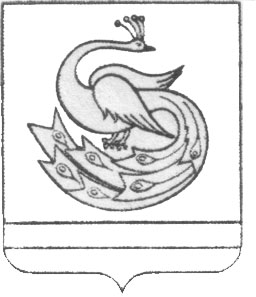 АДМИНИСТРАЦИЯ ПЛАСТОВСКОГО МУНИЦИПАЛЬНОГО РАЙОНАПОСТАНОВЛЕНИЕ«20_»___03_____2017 г.                                                                    № _161___Утвержденпостановлением администрацииПластовского муниципального районаот _20.03._ 2017 г. № _161_Полное наименование организацииСтатус: прямой инвестор, заказчик, посредник, иноеПочтовый и юридический адресаКонтактные реквизиты (телефон, факс, E-mail)Полные Ф.И.О. контактного лица или ответственного исполнителяПолные Ф.И.О., должность руководителяОсновная деятельность организации и производимая продукцияИмеющиеся производственные мощностиМесто расположения (населенный пункт, месторождение, прочее)Цель проекта:          - создание нового предприятия, техническое перевооружение, расширение действующего производства, пополнение оборотных средств, продажа бизнеса;- вид деятельностиПроизводимые по проекту товары, работы, услугиПоказатели выпуска продукции:- в натуральном выражении (в единицах измерения);- в денежном выражении (в рублях)ТехнологияОриентировочный объем инвестицийВсего __________ тыс. рублей,из них:собственные средства организаций ___________ тыс. руб.;средства областного бюджета ____________тыс. руб.;заемные средства ___________ тыс. руб.; другое (указать) ___________ тыс. руб.Срок окупаемости_________ летВозможность привлечения стороннего инвестора (да/нет, объем участия в %)Конкурентоспособность, наличие аналогов на региональном, федеральном уровне и за рубежомРынок сбытаСроки реализации проекта:- начало реализации;- этапы;- квартал, год ввода в эксплуатациюОписание стадии реализации на момент подготовки информации, объемы вложенных средствНаличие проектно-сметной документацииНаличие бизнес-планаЭкологичность производства (класс опасности основных отходов производства)Объем государственной поддержки из федерального и областного бюджетов, другая государственная/ муниципальная поддержка (при наличии)Наличие соглашений (договоров) с Правительством Челябинской  области и муниципальными образованиями, реквизитыСоциально-экономические обязательства при реализации инвестиционного проекта, в том числе в денежном выраженииПлощадь земельного участка (м2)Трудовые ресурсыВсего ________человек,в том числе: (указать по специальностям)Водоснабжение (м3/ч)Электричество (кВт/ч)Теплоснабжение (Гкал)Газ (м3/ч)Сырьевые ресурсыПодъездные путиНаличие зданий и сооруженийДополнительная информация (фото, схемы, графические материалы и т.д. в формате .jpeg; .jpg; .dif; .png)Наименование показателя___ год___ год___ годПоследующие 5 лет (в среднем по году)Выручка от реализации инвестиционного проектаЧистая прибыль от реализации инвестиционного проектаСоциальная эффективность инвестиционного проекта:- число создаваемых рабочих мест;- средний уровень заработной платы;- повышение уровня и качества жизни населенияПлатежи в бюджет:- всего;- федеральный бюджет;- областной бюджет;- муниципальный бюджет№ п/пОсновные направления деятельности, задачиМероприятия по достижению результатаСрок реализацииОтветственные исполнители12345